Třída Sluníčka – téma týdenních plánůSklízíme ovoce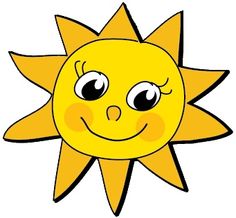 Dráček PapíráčekSklízíme zeleninuDědeček Podzimníček